Worksheet 11. A bus ________ ________ ________ car (small)2. A babe ________ ________ ________ I (young)3. My house ________ ________ ________ 63 building (low)4. My room ________ ________ ________ the toilet (large)5. I ________ ________ ________ you (pretty)6. Math ________ ________ ________ science (easy)Worksheet 2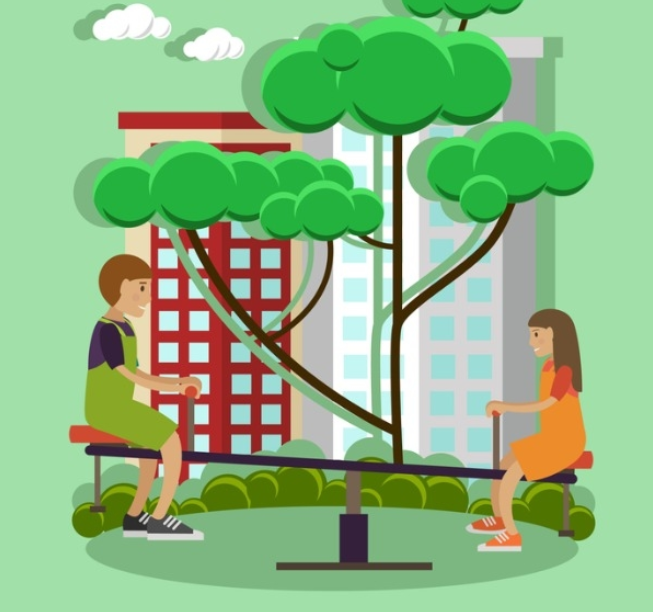 1.2.3.4.Worksheet 1 (For teacher)1. A bus   is    smaller    than   car (small)2. A babe    is    younger    than   I (young)3. My house   is      lower     than   63 building (low)4. My room   is      larger       than   the toilet (large)5. I   am       prettier       than    you (pretty)6. Math    is       easier       than    science (easy)Worksheet 2 (For teacher)1. The girl is shorter than the boy.2. The tree is taller than the building.3. The cloud is higher than the building.4. The seesaw is lower than the tree.NameClass DateLesson TypePlan typeLengthBonnieTESOL19.08.2020GrammarPPP25 minLessonLessonTopicHe is older than Bonnie.Main AimStudents will learn the 2nd conditional.Secondary AimStudents will practice their speaking fluency. 	Materials and References	Worksheets, Board and colour markers, Eraser.Student ProfileStudent ProfileStudent ProfileStudent ProfileStudent ProfileStudent ProfileLevelLevelLower IntermediateLower IntermediateLower IntermediateLower IntermediateAgeAge10 years old10 years oldNumber of Students2DetailDetailThis is a general English class and students are highly motivated learners. The students are all Koreans, and they are accustomed to pair work, however, still need to be relaxed before they will open up to communicate freely. One of my student little bit shy, but it isn’t big problem. Another student is talkative, so it makes good mood in the classroom.This is a general English class and students are highly motivated learners. The students are all Koreans, and they are accustomed to pair work, however, still need to be relaxed before they will open up to communicate freely. One of my student little bit shy, but it isn’t big problem. Another student is talkative, so it makes good mood in the classroom.This is a general English class and students are highly motivated learners. The students are all Koreans, and they are accustomed to pair work, however, still need to be relaxed before they will open up to communicate freely. One of my student little bit shy, but it isn’t big problem. Another student is talkative, so it makes good mood in the classroom.This is a general English class and students are highly motivated learners. The students are all Koreans, and they are accustomed to pair work, however, still need to be relaxed before they will open up to communicate freely. One of my student little bit shy, but it isn’t big problem. Another student is talkative, so it makes good mood in the classroom.Assumptions about students’ knowledge as required for this lesson:Assumptions about students’ knowledge as required for this lesson:Assumptions about students’ knowledge as required for this lesson:Assumptions about students’ knowledge as required for this lesson:Assumptions about students’ knowledge as required for this lesson:Assumptions about students’ knowledge as required for this lesson:Students know the vocabulary used in this lessonStudents have learned about the subject and ‘be’ verb relationshipStudents know how to make the negative form using ‘not’Students know the vocabulary used in this lessonStudents have learned about the subject and ‘be’ verb relationshipStudents know how to make the negative form using ‘not’Students know the vocabulary used in this lessonStudents have learned about the subject and ‘be’ verb relationshipStudents know how to make the negative form using ‘not’Students know the vocabulary used in this lessonStudents have learned about the subject and ‘be’ verb relationshipStudents know how to make the negative form using ‘not’Students know the vocabulary used in this lessonStudents have learned about the subject and ‘be’ verb relationshipStudents know how to make the negative form using ‘not’Students know the vocabulary used in this lessonStudents have learned about the subject and ‘be’ verb relationshipStudents know how to make the negative form using ‘not’What language difficulties to expect when presenting, and how to deal with it:What language difficulties to expect when presenting, and how to deal with it:What language difficulties to expect when presenting, and how to deal with it:What language difficulties to expect when presenting, and how to deal with it:What language difficulties to expect when presenting, and how to deal with it:What language difficulties to expect when presenting, and how to deal with it:Form: Students may confuse about comparative is verb or adjective. So, I inform it correctly in my lesson time.Pronunciation: Students may not know where to put natural sentence stress. Drill several times chorally, then individually. Ask, “Which words sound stressed?” Board the stress markers in red.Form: Students may confuse about comparative is verb or adjective. So, I inform it correctly in my lesson time.Pronunciation: Students may not know where to put natural sentence stress. Drill several times chorally, then individually. Ask, “Which words sound stressed?” Board the stress markers in red.Form: Students may confuse about comparative is verb or adjective. So, I inform it correctly in my lesson time.Pronunciation: Students may not know where to put natural sentence stress. Drill several times chorally, then individually. Ask, “Which words sound stressed?” Board the stress markers in red.Form: Students may confuse about comparative is verb or adjective. So, I inform it correctly in my lesson time.Pronunciation: Students may not know where to put natural sentence stress. Drill several times chorally, then individually. Ask, “Which words sound stressed?” Board the stress markers in red.Form: Students may confuse about comparative is verb or adjective. So, I inform it correctly in my lesson time.Pronunciation: Students may not know where to put natural sentence stress. Drill several times chorally, then individually. Ask, “Which words sound stressed?” Board the stress markers in red.Form: Students may confuse about comparative is verb or adjective. So, I inform it correctly in my lesson time.Pronunciation: Students may not know where to put natural sentence stress. Drill several times chorally, then individually. Ask, “Which words sound stressed?” Board the stress markers in red.Anticipated Classroom Management Difficulties and their Solutions:Anticipated Classroom Management Difficulties and their Solutions:Anticipated Classroom Management Difficulties and their Solutions:Anticipated Classroom Management Difficulties and their Solutions:Anticipated Classroom Management Difficulties and their Solutions:Anticipated Classroom Management Difficulties and their Solutions:I really worry about the lesson time. I’ll teach some comparative part for my students, but my lesson time is just 25 minutes. It isn’t long time for teaching grammar, so I need to prepare my lesson plan really detailly. I also need to make a good lead-in and any other parts for teaching grammar easily.I really worry about the lesson time. I’ll teach some comparative part for my students, but my lesson time is just 25 minutes. It isn’t long time for teaching grammar, so I need to prepare my lesson plan really detailly. I also need to make a good lead-in and any other parts for teaching grammar easily.I really worry about the lesson time. I’ll teach some comparative part for my students, but my lesson time is just 25 minutes. It isn’t long time for teaching grammar, so I need to prepare my lesson plan really detailly. I also need to make a good lead-in and any other parts for teaching grammar easily.I really worry about the lesson time. I’ll teach some comparative part for my students, but my lesson time is just 25 minutes. It isn’t long time for teaching grammar, so I need to prepare my lesson plan really detailly. I also need to make a good lead-in and any other parts for teaching grammar easily.I really worry about the lesson time. I’ll teach some comparative part for my students, but my lesson time is just 25 minutes. It isn’t long time for teaching grammar, so I need to prepare my lesson plan really detailly. I also need to make a good lead-in and any other parts for teaching grammar easily.I really worry about the lesson time. I’ll teach some comparative part for my students, but my lesson time is just 25 minutes. It isn’t long time for teaching grammar, so I need to prepare my lesson plan really detailly. I also need to make a good lead-in and any other parts for teaching grammar easily.	My Personal Aim		My Personal Aim		My Personal Aim		My Personal Aim		My Personal Aim		My Personal Aim	What I hope most to demonstrate in this lesson is the ability to present the target language using a situational presentationto be an involver type teacherWhat I hope most to demonstrate in this lesson is the ability to present the target language using a situational presentationto be an involver type teacherWhat I hope most to demonstrate in this lesson is the ability to present the target language using a situational presentationto be an involver type teacherWhat I hope most to demonstrate in this lesson is the ability to present the target language using a situational presentationto be an involver type teacherWhat I hope most to demonstrate in this lesson is the ability to present the target language using a situational presentationto be an involver type teacherWhat I hope most to demonstrate in this lesson is the ability to present the target language using a situational presentationto be an involver type teacherStage Name: Lead-inPurpose of this stage: To relax both the teacher and students. To focus attention on the lesson. Create a situation for students to experience or think about, and then to elicit the target language.Stage Name: Lead-inPurpose of this stage: To relax both the teacher and students. To focus attention on the lesson. Create a situation for students to experience or think about, and then to elicit the target language.Stage Name: Lead-inPurpose of this stage: To relax both the teacher and students. To focus attention on the lesson. Create a situation for students to experience or think about, and then to elicit the target language.Stage Name: Lead-inPurpose of this stage: To relax both the teacher and students. To focus attention on the lesson. Create a situation for students to experience or think about, and then to elicit the target language.Stage Name: Lead-inPurpose of this stage: To relax both the teacher and students. To focus attention on the lesson. Create a situation for students to experience or think about, and then to elicit the target language.Stage Name: Lead-inPurpose of this stage: To relax both the teacher and students. To focus attention on the lesson. Create a situation for students to experience or think about, and then to elicit the target language.Materials: Materials: Materials: Materials: Materials: Materials: TimingsInteractionsInteractionsProcedureProcedureProcedure2 minT - ST - S“Hello everyone. How are you?” (Good)“Ok. Before starting main lesson, Manny can you help me?” (Yes)“Please come here (Point next to me)” (Manny standing next to the teacher.)“Ok class, can you describe he and I? (Gesture about height)” (He is taller than Bonnie.)“yes. How about age?” (Manny is older than Bonnie.)“Good. Please have a seat Manny.”“Hello everyone. How are you?” (Good)“Ok. Before starting main lesson, Manny can you help me?” (Yes)“Please come here (Point next to me)” (Manny standing next to the teacher.)“Ok class, can you describe he and I? (Gesture about height)” (He is taller than Bonnie.)“yes. How about age?” (Manny is older than Bonnie.)“Good. Please have a seat Manny.”“Hello everyone. How are you?” (Good)“Ok. Before starting main lesson, Manny can you help me?” (Yes)“Please come here (Point next to me)” (Manny standing next to the teacher.)“Ok class, can you describe he and I? (Gesture about height)” (He is taller than Bonnie.)“yes. How about age?” (Manny is older than Bonnie.)“Good. Please have a seat Manny.”Stage Name: PresentationPurpose of this stage: Make the students think about the situation. To clarify the meaning, form, and pronunciation features of the target language.Stage Name: PresentationPurpose of this stage: Make the students think about the situation. To clarify the meaning, form, and pronunciation features of the target language.Stage Name: PresentationPurpose of this stage: Make the students think about the situation. To clarify the meaning, form, and pronunciation features of the target language.Stage Name: PresentationPurpose of this stage: Make the students think about the situation. To clarify the meaning, form, and pronunciation features of the target language.Stage Name: PresentationPurpose of this stage: Make the students think about the situation. To clarify the meaning, form, and pronunciation features of the target language.Stage Name: PresentationPurpose of this stage: Make the students think about the situation. To clarify the meaning, form, and pronunciation features of the target language.Materials: Board and colour markers, eraser.Materials: Board and colour markers, eraser.Materials: Board and colour markers, eraser.Materials: Board and colour markers, eraser.Materials: Board and colour markers, eraser.Materials: Board and colour markers, eraser.TimingsInteractionsInteractionsProcedureProcedureProcedure5 sec1 min4 min2 minTT-ST-ST-STT-ST-ST-SBoard the model sentence (He is older than Bonnie).CCQ – ask questions.“Is it talking about age?” (Yes)“Is it compare to Manny and I?” (Yes)“Am I younger or older than Manny?” (Younger)Form – ask questions and make a table for students.Can we say “He older than Bonnie.”? (No) – Because it doesn’t have be-verb.Can we say “He is older Bonnie.”? (No) – Because comparatives form is ‘verb + er + than’.(Board) He          is          older          than          Bonnie“Where is subject?” (He) (Write) use blue pen“Where is verb? (is) (Write) use blue penMake a line like this“Do you know negative form?” (He isn’t older than Bonnie.) Write it below the sentence. Use green pen.“Do you know question form?” (Is he older than Bonnie?) Write it below the sentence. Use green pen.(Point verb) “Can we change any other word here?” (Yes)“Can you give some example?” (Students answer)(Point object) “Can we change any other word here?” (Yes)“Can you give some example?” (Students answer)Drill – drill the spoken form, focusing on contractions, stress and intonation.“Everybody listens and repeat 5 times” (Gesture)Ask repeating individually.“Where is the stress?” (older, Bonnie) Dot on the top of sentence by red pen.“Ok now, I give a question for you guys, and you must answer full sentence using comparative form”1. (Point Yung Ju) “Are you taller than Manny?” (No, I’m not taller than Manny.)2. (Point Manny) “Are you older than Yung Ju?” (Yes, I’m older than Yung Ju.) Board the model sentence (He is older than Bonnie).CCQ – ask questions.“Is it talking about age?” (Yes)“Is it compare to Manny and I?” (Yes)“Am I younger or older than Manny?” (Younger)Form – ask questions and make a table for students.Can we say “He older than Bonnie.”? (No) – Because it doesn’t have be-verb.Can we say “He is older Bonnie.”? (No) – Because comparatives form is ‘verb + er + than’.(Board) He          is          older          than          Bonnie“Where is subject?” (He) (Write) use blue pen“Where is verb? (is) (Write) use blue penMake a line like this“Do you know negative form?” (He isn’t older than Bonnie.) Write it below the sentence. Use green pen.“Do you know question form?” (Is he older than Bonnie?) Write it below the sentence. Use green pen.(Point verb) “Can we change any other word here?” (Yes)“Can you give some example?” (Students answer)(Point object) “Can we change any other word here?” (Yes)“Can you give some example?” (Students answer)Drill – drill the spoken form, focusing on contractions, stress and intonation.“Everybody listens and repeat 5 times” (Gesture)Ask repeating individually.“Where is the stress?” (older, Bonnie) Dot on the top of sentence by red pen.“Ok now, I give a question for you guys, and you must answer full sentence using comparative form”1. (Point Yung Ju) “Are you taller than Manny?” (No, I’m not taller than Manny.)2. (Point Manny) “Are you older than Yung Ju?” (Yes, I’m older than Yung Ju.) Board the model sentence (He is older than Bonnie).CCQ – ask questions.“Is it talking about age?” (Yes)“Is it compare to Manny and I?” (Yes)“Am I younger or older than Manny?” (Younger)Form – ask questions and make a table for students.Can we say “He older than Bonnie.”? (No) – Because it doesn’t have be-verb.Can we say “He is older Bonnie.”? (No) – Because comparatives form is ‘verb + er + than’.(Board) He          is          older          than          Bonnie“Where is subject?” (He) (Write) use blue pen“Where is verb? (is) (Write) use blue penMake a line like this“Do you know negative form?” (He isn’t older than Bonnie.) Write it below the sentence. Use green pen.“Do you know question form?” (Is he older than Bonnie?) Write it below the sentence. Use green pen.(Point verb) “Can we change any other word here?” (Yes)“Can you give some example?” (Students answer)(Point object) “Can we change any other word here?” (Yes)“Can you give some example?” (Students answer)Drill – drill the spoken form, focusing on contractions, stress and intonation.“Everybody listens and repeat 5 times” (Gesture)Ask repeating individually.“Where is the stress?” (older, Bonnie) Dot on the top of sentence by red pen.“Ok now, I give a question for you guys, and you must answer full sentence using comparative form”1. (Point Yung Ju) “Are you taller than Manny?” (No, I’m not taller than Manny.)2. (Point Manny) “Are you older than Yung Ju?” (Yes, I’m older than Yung Ju.) Stage Name: Controlled PracticePurpose of this stage: students practice working with the form (scrambled sentences, split sentences, select the correct form of the verb, correct incorrect sentences, and change one form into another form). Accuracy must be checked.Stage Name: Controlled PracticePurpose of this stage: students practice working with the form (scrambled sentences, split sentences, select the correct form of the verb, correct incorrect sentences, and change one form into another form). Accuracy must be checked.Stage Name: Controlled PracticePurpose of this stage: students practice working with the form (scrambled sentences, split sentences, select the correct form of the verb, correct incorrect sentences, and change one form into another form). Accuracy must be checked.Stage Name: Controlled PracticePurpose of this stage: students practice working with the form (scrambled sentences, split sentences, select the correct form of the verb, correct incorrect sentences, and change one form into another form). Accuracy must be checked.Stage Name: Controlled PracticePurpose of this stage: students practice working with the form (scrambled sentences, split sentences, select the correct form of the verb, correct incorrect sentences, and change one form into another form). Accuracy must be checked.Stage Name: Controlled PracticePurpose of this stage: students practice working with the form (scrambled sentences, split sentences, select the correct form of the verb, correct incorrect sentences, and change one form into another form). Accuracy must be checked.Materials: Worksheet 1Materials: Worksheet 1Materials: Worksheet 1Materials: Worksheet 1Materials: Worksheet 1Materials: Worksheet 1TimingsInteractionsInteractionsProcedureProcedureProcedure30 sec1 min30 sec5 sec1 min1 minTSTS – ST - STSTS – ST - SInstructions. Hold the worksheet1 and point it.“Ok guys, now we do this one, if you receive it, you can do the exercise 1 only. Write down your answer on the blank, but don’t turn to the next page. Number 5 and 6 is little bit difficult to you guys, but I know you can do it!”ICQ – 1. Can you turn to the next page? (No)     2. Can you write your answer on your paper? (Yes)“All right, let’s start.”(Hand out.)Students do a worksheet individually“Time’s up. Now you can pair check.”Pair check.Feedback to check accuracy. Board correct answers visually.Instructions. Hold the worksheet1 and point it.“Ok guys, now we do this one, if you receive it, you can do the exercise 1 only. Write down your answer on the blank, but don’t turn to the next page. Number 5 and 6 is little bit difficult to you guys, but I know you can do it!”ICQ – 1. Can you turn to the next page? (No)     2. Can you write your answer on your paper? (Yes)“All right, let’s start.”(Hand out.)Students do a worksheet individually“Time’s up. Now you can pair check.”Pair check.Feedback to check accuracy. Board correct answers visually.Instructions. Hold the worksheet1 and point it.“Ok guys, now we do this one, if you receive it, you can do the exercise 1 only. Write down your answer on the blank, but don’t turn to the next page. Number 5 and 6 is little bit difficult to you guys, but I know you can do it!”ICQ – 1. Can you turn to the next page? (No)     2. Can you write your answer on your paper? (Yes)“All right, let’s start.”(Hand out.)Students do a worksheet individually“Time’s up. Now you can pair check.”Pair check.Feedback to check accuracy. Board correct answers visually.Stage Name: Less Controlled PracticePurpose of this stage: students practice working with the meaning (match a timelines to sentences, choose the sentence that matches a picture, gap-fill a paragraph). Accuracy must be checked.Stage Name: Less Controlled PracticePurpose of this stage: students practice working with the meaning (match a timelines to sentences, choose the sentence that matches a picture, gap-fill a paragraph). Accuracy must be checked.Stage Name: Less Controlled PracticePurpose of this stage: students practice working with the meaning (match a timelines to sentences, choose the sentence that matches a picture, gap-fill a paragraph). Accuracy must be checked.Stage Name: Less Controlled PracticePurpose of this stage: students practice working with the meaning (match a timelines to sentences, choose the sentence that matches a picture, gap-fill a paragraph). Accuracy must be checked.Stage Name: Less Controlled PracticePurpose of this stage: students practice working with the meaning (match a timelines to sentences, choose the sentence that matches a picture, gap-fill a paragraph). Accuracy must be checked.Stage Name: Less Controlled PracticePurpose of this stage: students practice working with the meaning (match a timelines to sentences, choose the sentence that matches a picture, gap-fill a paragraph). Accuracy must be checked.Materials: Worksheet 2Materials: Worksheet 2Materials: Worksheet 2Materials: Worksheet 2Materials: Worksheet 2Materials: Worksheet 2TimingsInteractionsInteractionsProcedureProcedureProcedure30 sec2 min2 sec1 min1 minTSTS – ST - STSTS – ST - SInstruction. “Ok guys, turn to the next page.” (Student do)“Now, you make 4 sentences about the picture using comparative form. First, you do it individually for 2 minutes. You can write your answer on your paper.”I.C.Q – 1. Can you write your answer on your paper? (Yes)      2. How many sentences you make? (4 sentences)“Let’s do it”Students do a worksheet.“Ok please check with your partner.”Student pair checkFeedback and accuracy.Instruction. “Ok guys, turn to the next page.” (Student do)“Now, you make 4 sentences about the picture using comparative form. First, you do it individually for 2 minutes. You can write your answer on your paper.”I.C.Q – 1. Can you write your answer on your paper? (Yes)      2. How many sentences you make? (4 sentences)“Let’s do it”Students do a worksheet.“Ok please check with your partner.”Student pair checkFeedback and accuracy.Instruction. “Ok guys, turn to the next page.” (Student do)“Now, you make 4 sentences about the picture using comparative form. First, you do it individually for 2 minutes. You can write your answer on your paper.”I.C.Q – 1. Can you write your answer on your paper? (Yes)      2. How many sentences you make? (4 sentences)“Let’s do it”Students do a worksheet.“Ok please check with your partner.”Student pair checkFeedback and accuracy.Stage Name: Production – Freer PracticePurpose of this stage: is to get students to practice the grammar communicatively.Stage Name: Production – Freer PracticePurpose of this stage: is to get students to practice the grammar communicatively.Stage Name: Production – Freer PracticePurpose of this stage: is to get students to practice the grammar communicatively.Stage Name: Production – Freer PracticePurpose of this stage: is to get students to practice the grammar communicatively.Stage Name: Production – Freer PracticePurpose of this stage: is to get students to practice the grammar communicatively.Stage Name: Production – Freer PracticePurpose of this stage: is to get students to practice the grammar communicatively.Materials: Materials: Materials: Materials: Materials: Materials: TimingsInteractionsInteractionsProcedureProcedureProcedure20 sec5 min1 minTS - ST - STS - ST - SInstructions.“Well done. Now talk to each other about your family. For example, my cat is smaller than me and he is very cute. And he likes…. Blah blah. Something like that.”Students talk to each other.Feedback.Instructions.“Well done. Now talk to each other about your family. For example, my cat is smaller than me and he is very cute. And he likes…. Blah blah. Something like that.”Students talk to each other.Feedback.Instructions.“Well done. Now talk to each other about your family. For example, my cat is smaller than me and he is very cute. And he likes…. Blah blah. Something like that.”Students talk to each other.Feedback.Stage Name: Wrap-upPurpose of this stage: is to end the lesson on a positive note so that students feel they have achieved progress.Stage Name: Wrap-upPurpose of this stage: is to end the lesson on a positive note so that students feel they have achieved progress.Stage Name: Wrap-upPurpose of this stage: is to end the lesson on a positive note so that students feel they have achieved progress.Stage Name: Wrap-upPurpose of this stage: is to end the lesson on a positive note so that students feel they have achieved progress.Stage Name: Wrap-upPurpose of this stage: is to end the lesson on a positive note so that students feel they have achieved progress.Stage Name: Wrap-upPurpose of this stage: is to end the lesson on a positive note so that students feel they have achieved progress.Materials: Materials: Materials: Materials: Materials: Materials: TimingsInteractionsInteractionsProcedureProcedureProcedure1 min5 sec5 secT – STTT – STTOffer delayed corrections to the previous stage.“Look at the board. Here are some sentences I heard. Tell me how to correct them.”Set homework.“Today you don’t have homework. ”Inform students about the topic for the next lesson.“Next, we learn other rules about comparatives. Thank you for attending my class and good bye.”Dismissed.Offer delayed corrections to the previous stage.“Look at the board. Here are some sentences I heard. Tell me how to correct them.”Set homework.“Today you don’t have homework. ”Inform students about the topic for the next lesson.“Next, we learn other rules about comparatives. Thank you for attending my class and good bye.”Dismissed.Offer delayed corrections to the previous stage.“Look at the board. Here are some sentences I heard. Tell me how to correct them.”Set homework.“Today you don’t have homework. ”Inform students about the topic for the next lesson.“Next, we learn other rules about comparatives. Thank you for attending my class and good bye.”Dismissed.		Pros		Pros		Pros	Cons		Cons		Cons		Change		Change		Change		Overall Comments		Overall Comments		Overall Comments		Grade		Grade		Grade	Above Standard 85%-100%Standard 70%-84%Below Standard 69%-0%InstructorStudent SignatureDateTaute, David